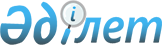 О внесении изменений и дополнения в решение Западно-Казахстанского областного маслихата от 14 декабря 2018 года № 21-2 "Об областном бюджете на 2019-2021 годы"
					
			Утративший силу
			
			
		
					Решение Западно-Казахстанского областного маслихата от 23 сентября 2019 года № 29-2. Зарегистрировано Департаментом юстиции Западно-Казахстанской области 25 сентября 2019 года № 5802. Утратило силу решением Западно-Казахстанского областного маслихата от 18 марта 2020 года № 33-19
      Сноска. Утратило силу решением Западно-Казахстанского областного маслихата от 18.03.2020 № 33-19 (вводится в действие со дня первого официального опубликования).
      В соответствии с Бюджетным Кодексом Республики Казахстан от 4 декабря 2008 года и Законом Республики Казахстан "О местном государственном управлении и самоуправлении в Республике Казахстан" от 23 января 2001 года Западно-Казахстанский областной маслихат РЕШИЛ:
      1. Внести в решение Западно-Казахстанского областного маслихата от 14 декабря 2018 года № 21-2 "Об областном бюджете на 2019-2021 годы" (зарегистрированное в Реестре государственной регистрации нормативных правовых актов № 5451, опубликованное 28 декабря 2018 года в Эталонном контрольном банке нормативных правовых актов Республики Казахстан) следующие изменения и дополнение:
      пункт 1 изложить в следующей редакции:
      "1. Утвердить областной бюджет на 2019-2021 годы согласно приложениям 1, 2 и 3 соответственно, в том числе на 2019 год в следующих объемах:
      1) доходы – 157 908 786 тысяч тенге:
      налоговые поступления – 40 441 727 тысяч тенге;
      неналоговые поступления – 1 805 368 тысяч тенге;
      поступления от продажи основного капитала – 1 144 тысячи тенге;
      поступления трансфертов – 115 660 547 тысяч тенге;
      2) затраты – 158 635 996 тысяч тенге:
      3) чистое бюджетное кредитование – 16 459 372 тысячи тенге:
      бюджетные кредиты – 22 089 679 тысяч тенге;
      погашение бюджетных кредитов – 5 630 307 тысяч тенге;
      4) сальдо по операциям с финансовыми активами – 385 392 тысячи тенге:
      приобретение финансовых активов – 385 392 тысячи тенге;
      поступления от продажи финансовых активов государства – 0 тенге;
      5) дефицит (профицит) бюджета – -17 571 974 тысячи тенге:
      6) финансирование дефицита (использование профицита) бюджета – 17 571 974 тысячи тенге:
      поступление займов – 21 839 679 тысяч тенге;
      погашение займов – 5 050 738 тысяч тенге;
      используемые остатки бюджетных средств – 783 033 тысячи тенге.";
      в пункте 3:
      абзац второй изложить в следующей редакции:
      "1) учесть в областном бюджете на 2019 год поступление целевых трансфертов и кредитов из республиканского бюджета в общей сумме 65 687 351 тысяча тенге:";
      абзац четвертый изложить в следующей редакции:
      "на повышение заработной платы отдельных категорий гражданских служащих, работников организаций, содержащихся за счет средств государственного бюджета, работников казенных предприятий – 11 603 824 тысячи тенге;";
      дополнить подпунктом 2) следующего содержания:
      "2) учесть в областном бюджете на 2019 год поступление целевых трансфертов и кредитов из Национального Фонда Республики Казахстан в общей сумме 4 607 506 тысяч тенге:
      на выплату государственной адресной социальной помощи – 1 425 210 тысяч тенге;
      на предоставление государственных грантов на реализацию новых бизнес-идей для молодежи, членам малообеспеченных и многодетных семей, трудоспособным инвалидам – 419 150 тысяч тенге;
      на обеспечение дополнительного охвата краткосрочным профессиональным обучением – 778 476 тысяч тенге;
      на увеличение размера стипендии обучающимся в организациях технического и профессионального образования по рабочим квалификациям – 106 124 тысячи тенге;
      на размещение государственного образовательного заказа на подготовку специалистов с высшим образованием для детей из многодетных и малообеспеченных семей – 28 546 тысяч тенге;
      на кредитование для содействия развитию предпринимательства в рамках Государственной программы развития продуктивной занятости и массового предпринимательства на 2017 – 2021 годы "Еңбек" - 1 850 000 тысяч тенге.";
      пункт 4 изложить в следующей редакции:
      "4. Учесть в областном бюджете на 2019 год поступления сумм погашения бюджетных кредитов в сумме 5 630 307 тысяч тенге.";
      пункт 5 изложить в следующей редакции:
      "5. Учесть в областном бюджете на 2019 год поступления от выпуска государственных ценных бумаг, выпускаемых местным исполнительным органом области для обращения на внутреннем рынке для финансирования строительства жилья в рамках реализации государственных и правительственных программ в сумме 12 433 708 тысяч тенге.";
      пункт 7 изложить в следующей редакции:
      "7. Установить на 2019 год норматив распределения доходов, для обеспечения сбалансированности местных бюджетов, по следующим спецификам доходов:
      1) индивидуальный подоходный налог с доходов, облагаемых у источника выплаты, зачисляется в районные (города областного значения) бюджеты, в следующих процентах:
      Бурлинский – 20,6%; город Уральск – 62,1%; Акжаикский, Бокейординский, Жангалинский, Жанибекский, Бәйтерек, Казталовский, Каратобинский, Сырымский, Таскалинский, Теректинский и Чингирлауский – 100%;
      2) индивидуальный подоходный налог с доходов, не облагаемых у источника выплаты, зачисляется в районные (города областного значения) бюджеты, в следующих процентах:
      Бурлинский, город Уральск, Акжаикский, Бокейординский, Жангалинский, Жанибекский, Бәйтерек, Казталовский, Каратобинский, Сырымский, Таскалинский, Теректинский и Чингирлауский – 100%;
      3) индивидуальный подоходный налог с доходов иностранных граждан, не облагаемых у источника выплаты, зачисляется в районные (города областного значения) бюджеты, в следующих процентах:
      Бурлинский – 20,6%; город Уральск – 62,1%; Акжаикский, Бокейординский, Жангалинский, Жанибекский, Бәйтерек, Казталовский, Каратобинский, Сырымский, Таскалинский, Теректинский и Чингирлауский – 100%;
      4) социальный налог, в районные (города областного значения) бюджеты, в следующих процентах:
      Бурлинский – 24,3 %; город Уральск – 62,1%; Акжаикский, Бокейординский, Жангалинский, Жанибекский, Бәйтерек, Казталовский, Каратобинский, Сырымский, Таскалинский, Теректинский и Чингирлауский – 100%.";
      пункт 10 изложить в следующей редакции:
      "10. Учесть, что в областном бюджете на 2019 год предусмотрены целевые трансферты на развитие и целевые текущие трансферты районным (города областного значения) бюджетам, выделяемые за счет средств областного бюджета в общей сумме 11 017 027 тысяч тенге, в том числе:
      8 084 988 тысяч тенге – целевые текущие трансферты;
      2 932 039 тысяч тенге – целевые трансферты на развитие.
      Распределение указанных сумм районным (города областного значения) бюджетам осуществляется на основании Постановления акимата Западно-Казахстанской области.";
      пункт 13 изложить в следующей редакции:
      "13. Утвердить резерв местного исполнительного органа области на 2019 год в размере 590 000 тысяч тенге.";
      приложение 1 к указанному решению изложить в новой редакции согласно приложению к настоящему решению.
      2. Руководителю аппарата областного маслихата (Султанов А.) обеспечить государственную регистрацию данного решения в органах юстиции, его официальное опубликование в Эталонном контрольном банке нормативных правовых актов Республики Казахстан и в средствах массовой информации.
      3. Настоящее решение вводится в действие с 1 января 2019 года. Областной бюджет на 2019 год
					© 2012. РГП на ПХВ «Институт законодательства и правовой информации Республики Казахстан» Министерства юстиции Республики Казахстан
				Приложение
к решению
Западно-Казахстанского
областного маслихата
от 23 сентября 2019 года №29-2Приложение 1
к решению
Западно-Казахстанского
областного маслихата
от 14 декабря 2018 года №21-2
Категория
Категория
Категория
Категория
Категория
Сумма, тысяч тенге
Класс
Класс
Класс
Класс
Сумма, тысяч тенге
Подкласс
Подкласс
Подкласс
Сумма, тысяч тенге
Наименование
Наименование
Сумма, тысяч тенге
1
2
3
4
4
5
1) Доходы
1) Доходы
 157 908 786
1
Налоговые поступления
Налоговые поступления
40 441 727
01
Подоходный налог
Подоходный налог
14 475 943
2
Индивидуальный подоходный налог
Индивидуальный подоходный налог
14 475 943
03
Социальный налог
Социальный налог
23 652 028
1
Социальный налог
Социальный налог
23 652 028
05
Внутренние налоги на товары, работы и услуги
Внутренние налоги на товары, работы и услуги
2 313 756
3
Поступления за использование природных и других ресурсов
Поступления за использование природных и других ресурсов
1 828 781
4
Сборы за ведение предпринимательской и профессиональной деятельности
Сборы за ведение предпринимательской и профессиональной деятельности
484 975
2
Неналоговые поступления
Неналоговые поступления
1 805 368
01
Доходы от государственной собственности
Доходы от государственной собственности
121 821
1
Поступления части чистого дохода государственных предприятий
Поступления части чистого дохода государственных предприятий
7 446
4
Доходы на доли участия в юридических лицах, находящиеся в государственной собственности
Доходы на доли участия в юридических лицах, находящиеся в государственной собственности
2 185
5
Доходы от аренды имущества, находящегося в государственной собственности
Доходы от аренды имущества, находящегося в государственной собственности
38 000
7
Вознаграждения по кредитам, выданным из государственного бюджета
Вознаграждения по кредитам, выданным из государственного бюджета
74 190
06
Прочие неналоговые поступления
Прочие неналоговые поступления
1 683 547
1
Прочие неналоговые поступления
Прочие неналоговые поступления
1 683 547
3
Поступления от продажи основного капитала
Поступления от продажи основного капитала
1 144
01
Продажа государственного имущества, закрепленного за государственными учреждениями
Продажа государственного имущества, закрепленного за государственными учреждениями
1 144
1
Продажа государственного имущества, закрепленного за государственными учреждениями
Продажа государственного имущества, закрепленного за государственными учреждениями
1 144
4
Поступления трансфертов
Поступления трансфертов
115 660 547
01
Трансферты из нижестоящих органов государственного управления
Трансферты из нижестоящих органов государственного управления
3 378 292
2
Трансферты из районных (городов областного значения) бюджетов
Трансферты из районных (городов областного значения) бюджетов
3 378 292
02
Трансферты из вышестоящих органов государственного управления
Трансферты из вышестоящих органов государственного управления
112 282 255
1
Трансферты из республиканского бюджета
Трансферты из республиканского бюджета
112 282 255
Функциональная группа
Функциональная группа
Функциональная группа
Функциональная группа
Функциональная группа
Сумма, тысяч тенге
Функциональная подгруппа
Функциональная подгруппа
Функциональная подгруппа
Функциональная подгруппа
Сумма, тысяч тенге
Администратор бюджетных программ
Администратор бюджетных программ
Администратор бюджетных программ
Сумма, тысяч тенге
Программа
Программа
Сумма, тысяч тенге
Наименование
Сумма, тысяч тенге
1
2
3
4
5
6
2) Затраты
 158 635 996
01
Государственные услуги общего характера
2 638 950
1
Представительные, исполнительные и другие органы, выполняющие общие функции государственного управления
2 122 766
110
Аппарат маслихата области
43 291
001
Услуги по обеспечению деятельности маслихата области
43 291
120
Аппарат акима области
1 872 934
001
Услуги по обеспечению деятельности акима области
1 745 639
004
Капитальные расходы государственного органа
18 227
007
 Капитальные расходы подведомственных государственных учреждений и организаций
6 124
013
Обеспечение деятельности Ассамблеи народа Казахстана области
102 944
282
Ревизионная комиссия области
206 541
001
Услуги по обеспечению деятельности ревизионной комиссии области 
183 197
003
Капитальные расходы государственного органа
23 344
2
Финансовая деятельность
199 118
257
Управление финансов области
152 931
001
Услуги по реализации государственной политики в области исполнения местного бюджета и управления коммунальной собственностью
149 894
009
Приватизация, управление коммунальным имуществом, постприватизационная деятельность и регулирование споров, связанных с этим
3 037
718
Управление государственных закупок области
46 187
001
Услуги по реализации государственной политики в области государственных закупок на местном уровне
46 187
5
Планирование и статистическая деятельность
168 662
258
Управление экономики и бюджетного планирования области
168 662
001
Услуги по реализации государственной политики в области формирования и развития экономической политики, системы государственного планирования
154 105
061
Экспертиза и оценка документации по вопросам бюджетных инвестиций и государственно-частного партнерства, в том числе концессии
14 557
9
Прочие государственные услуги общего характера
148 404
269
Управление по делам религий области
148 404
001
Услуги по реализации государственной политики в сфере религиозной деятельности на местном уровне
80 429
003
Капитальные расходы государственного органа
13 586
005
Изучение и анализ религиозной ситуации в регионе
54 389
02
Оборона
141 436
1
Военные нужды
80 103
120
Аппарат акима области
80 103
010
Мероприятия в рамках исполнения всеобщей воинской обязанности
32 484
011
Подготовка территориальной обороны и территориальная оборона областного масштаба
47 619
2
Организация работы по чрезвычайным ситуациям
61 333
120
Аппарат акима области
1 820
012
Мобилизационная подготовка и мобилизация областного масштаба
1 820
287
Территориальный орган, уполномоченных органов в области чрезвычайных ситуаций природного и техногенного характера, гражданской обороны, финансируемый из областного бюджета
59 513
002
Капитальные расходы территориального органа и подведомственных государственных учреждений
6 100
003
Мероприятия гражданской обороны областного масштаба
4 460
004
Предупреждение и ликвидация чрезвычайных ситуаций областного масштаба
48 953
03
Общественный порядок, безопасность, правовая, судебная, уголовно-исполнительная деятельность
5 917 330
1
Правоохранительная деятельность
5 917 330
252
Исполнительный орган внутренних дел, финансируемый из областного бюджета
5 225 431
001
Услуги по реализации государственной политики в области обеспечения охраны общественного порядка и безопасности на территории области
4 779 473
003
Поощрение граждан, участвующих в охране общественного порядка
3 900
006
Капитальные расходы государственного органа
442 058
271
Управление строительства области
691 899
003
Развитие объектов органов внутренних дел
691 899
04
Образование
26 255 134
2
Начальное, основное среднее и общее среднее образование
14 701 766
261
Управление образования области
7 863 876
003
Общеобразовательное обучение по специальным образовательным учебным программам
1 258 512
006
Общеобразовательное обучение одаренных детей в специализированных организациях образования
1 128 708
053
Целевые текущие трансферты бюджетам районов (городов областного значения) на апробирование подушевого финансирования организаций среднего образования
65 102
055
Дополнительное образование для детей
325 008
078
Целевые текущие трансферты районным (городов областного значения) бюджетам на увеличение оплаты труда учителей и педагогов-психологов организаций начального, основного и общего среднего образования
5 086 546
271
Управление строительства области
5 353 976
069
Строительство и реконструкция объектов дополнительного образования
2 057 342
086
Строительство и реконструкция объектов начального, основного среднего и общего среднего образования
3 296 634
285
Управление физической культуры и спорта области
1 483 914
006
Дополнительное образование для детей и юношества по спорту
1 086 794
007
Общеобразовательное обучение одаренных в спорте детей в специализированных организациях образования
397 120
4
Техническое и профессиональное, послесреднее образование
6 435 220
253
Управление здравоохранения области
316 560
043
Подготовка специалистов в организациях технического и профессионального, послесреднего образования
316 560
261
Управление образования области
6 083 388
024
Подготовка специалистов в организациях технического и профессионального образования
6 083 388
271
Управление строительства области
35 272
099
Строительство и реконструкция объектов технического, профессионального и послесреднего образования
35 272
5
Переподготовка и повышение квалификации специалистов
883 489
120
Аппарат акима области
27 708
019
Обучение участников избирательного процесса
27 708
253
Управление здравоохранения области
8 167
003
Повышение квалификации и переподготовка кадров
8 167
261
Управление образования области
847 614
052
Повышение квалификации, подготовка и переподготовка кадров в рамках Государственной программы развития продуктивной занятости и массового предпринимательства на 2017 – 2021 годы "Еңбек"
847 614
6
Высшее и послевузовское образование
293 760
253
Управление здравоохранения области
72 794
057
Подготовка специалистов с высшим, послевузовским образованием и оказание социальной поддержки обучающимся
72 794
261
Управление образования области
220 966
057
Подготовка специалистов с высшим, послевузовским образованием и оказание социальной поддержки обучающимся
220 966
9
Прочие услуги в области образования
3 940 899
253
Управление здравоохранения области
43 172
034
Капитальные расходы государственных организаций образования системы здравоохранения
43 172
261
Управление образования области
3 897 727
001
Услуги по реализации государственной политики на местном уровне в области образования
99 765
004
Информатизация системы образования в областных государственных учреждениях образования
59 439
005
Приобретение и доставка учебников, учебно-методических комплексов для областных государственных учреждений образования
141 499
007
Проведение школьных олимпиад, внешкольных мероприятий и конкурсов областного масштаба
95 552
011
Обследование психического здоровья детей и подростков и оказание психолого-медико-педагогической консультативной помощи населению
388 083
013
Капитальные расходы государственного органа
2 667
029
Методическая работа
64 484
067
Капитальные расходы подведомственных государственных учреждений и организаций
143 710
113
Целевые текущие трансферты из местных бюджетов
2 902 528
05
Здравоохранение
3 706 035
2
Охрана здоровья населения
419 367
253
Управление здравоохранения области
376 890
006
Услуги по охране материнства и детства
86 209
007
Пропаганда здорового образа жизни
87 958
041
Дополнительное обеспечение гарантированного объема бесплатной медицинской помощи по решению местных представительных органов областей
202 505
042
Проведение медицинской организацией мероприятий, снижающих половое влечение, осуществляемые на основании решения суда
218
271
Управление строительства области
42 477
038
Строительство и реконструкция объектов здравоохранения
42 477
3
Специализированная медицинская помощь
948 954
253
Управление здравоохранения области
948 954
027
Централизованный закуп и хранение вакцин и других медицинских иммунобиологических препаратов для проведения иммунопрофилактики населения
948 954
4
Поликлиники
8 019
253
Управление здравоохранения области
8 019
039
Оказание амбулаторно-поликлинических услуг и медицинских услуг субъектами сельского здравоохранения, за исключением оказываемой за счет средств республиканского бюджета, и оказание услуг Call-центрами
8 019
5
Другие виды медицинской помощи
40 437
253
Управление здравоохранения области
40 437
029
Областные базы специального медицинского снабжения
40 437
9
Прочие услуги в области здравоохранения
2 289 258
253
Управление здравоохранения области
2 289 258
001
Услуги по реализации государственной политики на местном уровне в области здравоохранения
127 262
008
Реализация мероприятий по профилактике и борьбе со СПИД в Республике Казахстан
95 621
016
Обеспечение граждан бесплатным или льготным проездом за пределы населенного пункта на лечение
104 536
018
Информационно-аналитические услуги в области здравоохранения
28 494
023
Социальная поддержка медицинских и фармацевтических работников, направленных для работы в сельскую местность
37 500
033
Капитальные расходы медицинских организаций здравоохранения
1 895 845
06
Социальная помощь и социальное обеспечение
11 007 356
1
Социальное обеспечение
7 596 699
256
Управление координации занятости и социальных программ области
7 310 645
002
Предоставление специальных социальных услуг для престарелых и инвалидов в медико-социальных учреждениях (организациях) общего типа, в центрах оказания специальных социальных услуг, в центрах социального обслуживания
908 321
013
Предоставление специальных социальных услуг для инвалидов с психоневрологическими заболеваниями, в психоневрологических медико-социальных учреждениях (организациях), в центрах оказания специальных социальных услуг, в центрах социального обслуживания
813 114
015
Предоставление специальных социальных услуг для детей-инвалидов с психоневрологическими патологиями в детских психоневрологических медико-социальных учреждениях (организациях), в центрах оказания специальных социальных услуг, в центрах социального обслуживания
354 493
049
Целевые текущие трансферты районным (городов областного значения) бюджетам на выплату государственной адресной социальной помощи
5 115 368
056
Целевые текущие трансферты районным (городов областного значения) бюджетам на внедрение консультантов по социальной работе и ассистентов в Центрах занятости населения
119 349
261
Управление образования области
279 773
015
Социальное обеспечение сирот, детей, оставшихся без попечения родителей
279 773
271
Управление строительства области
6 281
039
Строительство и реконструкция объектов социального обеспечения
6 281
2
Социальная помощь
371 524
256
Управление координации занятости и социальных программ области
371 524
003
Социальная поддержка инвалидов
362 576
055
Целевые текущие трансферты районным (городов областного значения) бюджетам на субсидирование затрат работодателя на создание специальных рабочих мест для трудоустройства инвалидов
8 948
9
Прочие услуги в области социальной помощи и социального обеспечения
3 039 133
256
Управление координации занятости и социальных программ области
2 947 599
001
Услуги по реализации государственной политики на местном уровне в области обеспечения занятости и реализации социальных программ для населения
138 769
007
Капитальные расходы государственного органа
9 270
017
Целевые текущие трансферты районным (городов областного значения) бюджетам на введение стандартов оказания специальных социальных услуг
3 670
018
Размещение государственного социального заказа в неправительственных организациях
1 802
019
Реализация текущих мероприятий, направленных на развитие рынка труда в рамках Государственной программы развития продуктивной занятости и массового предпринимательства на 2017 – 2021 годы "Еңбек"
1 953
037
Целевые текущие трансферты районным (городов областного значения) бюджетам на реализацию мероприятий, направленных на развитие рынка труда в рамках Государственной программы развития продуктивной занятости и массового предпринимательства на 2017 – 2021 годы "Еңбек"
2 371 658
044
Реализация миграционных мероприятий на местном уровне
3 012
045
Целевые текущие трансферты районным (городов областного значения) бюджетам на обеспечение прав и улучшение качества жизни инвалидов в Республике Казахстан
298 990
046
Обеспечение прав и улучшение качества жизни инвалидов в Республике Казахстан
6 107
053
Услуги по замене и настройке речевых процессоров к кохлеарным имплантам
17 220
054
Целевые текущие трансферты районным (городов областного значения) бюджетам на размещение государственного социального заказа в неправительственных организациях
38 999
067
Капитальные расходы подведомственных государственных учреждений и организаций
56 149
263
Управление внутренней политики области
28 114
077
Обеспечение прав и улучшение качества жизни инвалидов в Республике Казахстан
28 114
268
Управление пассажирского транспорта и автомобильных дорог области
779
045
Целевые текущие трансферты районным (городов областного значения) бюджетам на обеспечение прав и улучшение качества жизни инвалидов в Республике Казахстан
779
270
Управление по инспекции труда области
62 641
001
Услуги по реализации государственной политики в области регулирования трудовых отношений на местном уровне
62 641
07
Жилищно-коммунальное хозяйство
17 770 562
1
Жилищное хозяйство
8 504 305
271
Управление строительства области
8 504 305
014
Целевые трансферты на развитие районным (городов областного значения) бюджетам на строительство и (или) реконструкцию жилья коммунального жилищного фонда
4 679 259
027
Целевые трансферты на развитие районным (городов областного значения) бюджетам на развитие и (или) обустройство инженерно-коммуникационной инфраструктуры
2 971 175
140
Целевые текущие трансферты районным (городов областного значения) бюджетам на приобретение жилья коммунального жилищного фонда для малообеспеченных многодетных семей
853 871
2
Коммунальное хозяйство
9 197 041
271
Управление строительства области
4 357 101
030
Развитие коммунального хозяйства
33 075
058
Целевые трансферты на развитие районным (городов областного значения) бюджетам на развитие системы водоснабжения и водоотведения в сельских населенных пунктах
4 324 026
279
Управление энергетики и жилищно-коммунального хозяйства области
4 839 940
001
Услуги по реализации государственной политики на местном уровне в области энергетики и жилищно-коммунального хозяйства
93 162
004
Газификация населенных пунктов
840 855
005
Капитальные расходы государственного органа
5 825
010
Целевые трансферты на развитие районным (городов областного значения) бюджетам на развитие системы водоснабжения и водоотведения
1 817 855
032
Субсидирование стоимости услуг по подаче питьевой воды из особо важных групповых и локальных систем водоснабжения, являющихся безальтернативными источниками питьевого водоснабжения
1 000 427
113
Целевые текущие трансферты из местных бюджетов
880 047
114
Целевые трансферты на развитие из местных бюджетов
68 769
129
Түркістан облысы Арыс қаласындағы төтенше жағдайлардың салдарын жою бойынша ағымдағы іс-шаралар өткізу
133 000
3
Благоустройство населенных пунктов
69 216
279
Управление энергетики и жилищно-коммунального хозяйства области
69 216
041
Проведение профилактической дезинсекции и дератизации (за исключением дезинсекции и дератизации на территории природных очагов инфекционных и паразитарных заболеваний, а также в очагах инфекционных и паразитарных заболеваний)
69 216
08
Культура, спорт, туризм и информационное пространство
6 208 925
1
Деятельность в области культуры
1 841 925
262
Управление культуры области
1 797 991
001
Услуги по реализации государственной политики на местном уровне в области культуры
62 341
003
Поддержка культурно-досуговой работы
395 905
004
Увековечение памяти деятелей государства
249 750
005
Обеспечение сохранности историко-культурного наследия и доступа к ним
431 578
007
Поддержка театрального и музыкального искусства
629 371
011
Капитальные расходы государственного органа
758
032
Капитальные расходы подведомственных государственных учреждений и организаций
28 288
271
Управление строительства области
43 934
016
Развитие объектов культуры
43 934
2
Спорт
2 787 515
271
Управление строительства области
774 938
017
Развитие объектов спорта
774 938
285
Управление физической культуры и спорта области
2 012 577
001
Услуги по реализации государственной политики на местном уровне в сфере физической культуры и спорта
48 370
002
Проведение спортивных соревнований на областном уровне
82 545
003
Подготовка и участие членов областных сборных команд по различным видам спорта на республиканских и международных спортивных соревнованиях
1 641 221
032
Капитальные расходы подведомственных государственных учреждений и организаций
240 441
3
Информационное пространство
1 171 305
262
Управление культуры области
246 614
008
Обеспечение функционирования областных библиотек
246 614
263
Управление внутренней политики области
410 268
007
Услуги по проведению государственной информационной политики
410 268
264
Управление по развитию языков области
126 592
001
Услуги по реализации государственной политики на местном уровне в области развития языков
33 924
002
Развитие государственного языка и других языков народа Казахстана
92 668
739
Управление информатизации, оказания государственных услуг и архивов области
387 831
001
Услуги по реализации государственной политики на местном уровне в области информатизации, оказания государственных услуг, управления архивным делом
121 581
003
Обеспечение сохранности архивного фонда
167 717
009
Капитальные расходы государственного органа
98 533
4
Туризм
61 827
266
Управление предпринимательства и индустриально-инновационного развития области
61 827
021
Регулирование туристской деятельности
61 827
9
Прочие услуги по организации культуры, спорта, туризма и информационного пространства
346 353
263
Управление внутренней политики области
128 868
001
Услуги по реализации государственной внутренней политики на местном уровне
128 868
283
Управление по вопросам молодежной политики области
217 485
001
Услуги по реализации молодежной политики на местном уровне
41 777
005
Реализация мероприятий в сфере молодежной политики
175 708
09
Топливно-энергетический комплекс и недропользование
401 331
1
Топливо и энергетика
401 331
254
Управление природных ресурсов и регулирования природопользования области
387 069
081
Организация и проведение поисково-разведочных работ на подземные воды для хозяйственно-питьевого водоснабжения населенных пунктов
387 069
279
Управление энергетики и жилищно-коммунального хозяйства области
14 262
050
Субсидирование затрат энергопроизводящих организаций на приобретение топлива для бесперебойного проведения отопительного сезона
14 262
10
Сельское, водное, лесное, рыбное хозяйство, особо охраняемые природные территории, охрана окружающей среды и животного мира, земельные отношения
11 650 954
1
Сельское хозяйство
9 409 444
255
Управление сельского хозяйства области
9 190 940
001
Услуги по реализации государственной политики на местном уровне в сфере сельского хозяйства
119 047
002
Поддержка семеноводства
151 337
003
Капитальные расходы государственного органа
8 784
014
Субсидирование стоимости услуг по доставке воды сельскохозяйственным товаропроизводителям
5 231
029
Мероприятия по борьбе с вредными организмами сельскохозяйственных культур
72 083
041
Удешевление сельхозтоваропроизводителям стоимости гербицидов, биоагентов (энтомофагов) и биопрепаратов, предназначенных для обработки сельскохозяйственных культур в целях защиты растений
64 320
045
Определение сортовых и посевных качеств семенного и посадочного материала
15 724
046
Государственный учет и регистрация тракторов, прицепов к ним, самоходных сельскохозяйственных, мелиоративных и дорожно-строительных машин и механизмов
3 686
047
Субсидирование стоимости удобрений (за исключением органических)
75 473
050
Возмещение части расходов, понесенных субъектом агропромышленного комплекса, при инвестиционных вложениях
2 657 828
053
Субсидирование развития племенного животноводства, повышение продуктивности и качества продукции животноводства
3 515 922
054
Субсидирование заготовительным организациям в сфере агропромышленного комплекса суммы налога на добавленную стоимость, уплаченного в бюджет, в пределах исчисленного налога на добавленную стоимость
63 050
056
Субсидирование ставок вознаграждения при кредитовании, а также лизинге на приобретение сельскохозяйственных животных, техники и технологического оборудования
2 196 616
057
Субсидирование затрат перерабатывающих предприятий на закуп сельскохозяйственной продукции для производства продуктов ее глубокой переработки в сфере животноводства
61 425
060
Частичное гарантирование по микрокредитам в рамках Государственной программы развития продуктивной занятости и массового предпринимательства на 2017 – 2021 годы "Еңбек"
154 414
061
Субсидирование операционных затрат микрофинансовых организаций в рамках Государственной программы развития продуктивной занятости и массового предпринимательства на 2017 – 2021 годы "Еңбек"
26 000
719
Управление ветеринарии области
218 504
001
Услуги по реализации государственной политики на местном уровне в сфере ветеринарии
82 076
028
Услуги по транспортировке ветеринарных препаратов до пункта временного хранения
6 085
113
Целевые текущие трансферты из местных бюджетов
130 343
2
Водное хозяйство
18 516
254
Управление природных ресурсов и регулирования природопользования области
18 516
002
Установление водоохранных зон и полос водных объектов
18 516
3
Лесное хозяйство
710 026
254
Управление природных ресурсов и регулирования природопользования области
710 026
005
Охрана, защита, воспроизводство лесов и лесоразведение
709 070
006
Охрана животного мира
956
5
Охрана окружающей среды
900 877
254
Управление природных ресурсов и регулирования природопользования области
780 496
001
Услуги по реализации государственной политики в сфере охраны окружающей среды на местном уровне
108 645
008
Мероприятия по охране окружающей среды
420 590
017
Реализация природоохранных мероприятий
29 364
022
Развитие объектов охраны окружающей среды
5 000
032
Капитальные расходы подведомственных государственных учреждений и организаций
1 449
113
Целевые текущие трансферты из местных бюджетов
195 448
114
Целевые трансферты на развитие из местных бюджетов
20 000
271
Управление строительства области
120 381
022
Развитие объектов охраны окружающей среды
120 381
6
Земельные отношения
262 091
251
Управление земельных отношений области
219 321
001
Услуги по реализации государственной политики в области регулирования земельных отношений на территории области
45 812
003
Регулирование земельных отношений
173 509
725
Управление по контролю за использованием и охраной земель области
42 770
001
Услуги по реализации государственной политики на местном уровне в сфере контроля за использованием и охраной земель
42 770
9
Прочие услуги в области сельского, водного, лесного, рыбного хозяйства, охраны окружающей среды и земельных отношений
350 000
255
Управление сельского хозяйства области
350 000
035
Формирование региональных стабилизационных фондов продовольственных товаров
350 000
11
Промышленность, архитектурная, градостроительная и строительная деятельность
347 779
2
Архитектурная, градостроительная и строительная деятельность
347 779
271
Управление строительства области
303 644
001
Услуги по реализации государственной политики на местном уровне в области строительства
111 074
005
Капитальные расходы государственного органа
1 292
113
Целевые текущие трансферты из местных бюджетов
9 767
114
Целевые трансферты на развитие из местных бюджетов
164 511
130
Түркістан облысы Арыс қаласындағы төтенше жағдайлардың салдарын жою бойынша дамуға бағытталған іс-шаралар өткізу
17 000
724
Управление государственного архитектурно-строительного контроля области
44 135
001
Услуги по реализации государственной политики на местном уровне в сфере государственного архитектурно-строительного контроля
44 135
12
Транспорт и коммуникации
16 312 273
1
Автомобильный транспорт
13 356 285
268
Управление пассажирского транспорта и автомобильных дорог области
13 356 285
002
Развитие транспортной инфраструктуры
98 431
003
Обеспечение функционирования автомобильных дорог
454 367
007
Целевые трансферты на развитие районным (городов областного значения) бюджетам на развитие транспортной инфраструктуры
1 462 569
027
Целевые текущие трансферты районным (городов областного значения) бюджетам на финансирование приоритетных проектов транспортной инфраструктуры
1 070 911
028
Реализация приоритетных проектов транспортной инфраструктуры
10 270 007
9
Прочие услуги в сфере транспорта и коммуникаций
2 955 988
268
Управление пассажирского транспорта и автомобильных дорог области
2 955 988
001
Услуги по реализации государственной политики на местном уровне в области транспорта и коммуникаций
80 493
005
Субсидирование пассажирских перевозок по социально значимым межрайонным (междугородним) сообщениям
277 565
011
Капитальные расходы государственного органа
28 930
113
Целевые текущие трансферты из местных бюджетов
2 201 354
114
Целевые трансферты на развитие из местных бюджетов
367 646
13
Прочие
14 455 400
3
Поддержка предпринимательской деятельности и защита конкуренции
1 844 690
266
Управление предпринимательства и индустриально-инновационного развития области
1 829 690
005
Поддержка частного предпринимательства в рамках Государственной программы поддержки и развития бизнеса "Дорожная карта бизнеса - 2020"
47 000
010
Субсидирование процентной ставки по кредитам в рамках Государственной программы поддержки и развития бизнеса "Дорожная карта бизнеса - 2020"
1 477 690
011
Частичное гарантирование кредитов малому и среднему бизнесу в рамках Государственной программы поддержки и развития бизнеса "Дорожная карта бизнеса - 2020"
194 000
027
Частичное гарантирование по микрокредитам в рамках Государственной программы развития продуктивной занятости и массового предпринимательства на 2017 – 2021 годы "Еңбек"
66 000
082
Предоставление государственных грантов молодым предпринимателям для реализации новых бизнес-идей в рамках Государственной программы поддержки и развития бизнеса "Дорожная карта бизнеса-2020"
45 000
279
Управление энергетики и жилищно-коммунального хозяйства области
15 000
024
Развитие индустриальной инфраструктуры в рамках Государственной программы поддержки и развития бизнеса "Дорожная карта бизнеса-2020"
15 000
9
Прочие
12 610 710
253
Управление здравоохранения области
296 117
096
Выполнение государственных обязательств по проектам государственно-частного партнерства
296 117
257
Управление финансов области
10 616 090
012
Резерв местного исполнительного органа области
590 000
059
Целевые текущие трансферты районным (городов областного значения) бюджетам на повышение заработной платы отдельных категорий гражданских служащих, работников организаций, содержащихся за счет средств государственного бюджета, работников казенных предприятий
9 616 402
065
Целевые текущие трансферты районным (городов областного значения) бюджетам на повышение заработной платы отдельных категорий административных государственных служащих
409 688
258
Управление экономики и бюджетного планирования области
48 699
003
Разработка или корректировка, а также проведение необходимых экспертиз технико-экономических обоснований местных бюджетных инвестиционных проектов и конкурсных документаций проектов государственно-частного партнерства, концессионных проектов, консультативное сопровождение проектов государственно-частного партнерства и концессионных проектов
48 699
261
Управление образования области
533 366
076
Целевые текущие трансферты районным (городов областного значения) бюджетам на реализацию мероприятий по социальной и инженерной инфраструктуре в сельских населенных пунктах в рамках проекта "Ауыл-Ел бесігі"
533 366
266
Управление предпринимательства и индустриально-инновационного развития области
86 533
001
Услуги по реализации государственной политики на местном уровне в области развития предпринимательства и индустриально-инновационной деятельности
86 533
268
Управление пассажирского транспорта и автомобильных дорог области
936 476
052
Целевые текущие трансферты районным (городов областного значения) бюджетам на реализацию мероприятий по социальной и инженерной инфраструктуре в сельских населенных пунктах в рамках проекта "Ауыл-Ел бесігі"
717 258
096
 Выполнение государственных обязательств по проектам государственно-частного партнерства
219 218
279
Управление энергетики и жилищно-коммунального хозяйства области
17 875
059
Целевые трансферты на развитие районным (городов областного значения) бюджетам на развитие социальной и инженерной инфраструктуры в сельских населенных пунктах в рамках проекта "Ауыл-Ел бесігі"
17 875
285
Управление физической культуры и спорта области
75 554
050
Целевые текущие трансферты районным (городов областного значения) бюджетам на реализацию мероприятий по социальной и инженерной инфраструктуре в сельских населенных пунктах в рамках проекта "Ауыл-Ел бесігі"
75 554
14
Обслуживание долга
32 545
1
Обслуживание долга
32 545
257
Управление финансов области
32 545
004
Обслуживание долга местных исполнительных органов
29 273
016
Обслуживание долга местных исполнительных органов по выплате вознаграждений и иных платежей по займам из республиканского бюджета
3 272
15
Трансферты
41 789 986
1
Трансферты
41 789 986
257
Управление финансов области
41 789 986
007
Субвенции
36 868 120
011
Возврат неиспользованных (недоиспользованных) целевых трансфертов
2 962
024
Целевые текущие трансферты из нижестоящего бюджета на компенсацию потерь вышестоящего бюджета в связи с изменением законодательства
3 591 165
026
Целевые текущие трансферты из вышестоящего бюджета на компенсацию потерь нижестоящих бюджетов в связи с изменением законодательства
901 000
049
Возврат трансфертов общего характера в случаях, предусмотренных бюджетным законодательством
234 731
052
Возврат сумм неиспользованных (недоиспользованных) целевых трансфертов на развитие, выделенных в истекшем финансовом году, разрешенных доиспользовать по решению Правительства Республики Казахстан
159 944
053
Возврат сумм неиспользованных (недоиспользованных) целевых трансфертов, выделенных из республиканского бюджета за счет целевого трансферта из Национального фонда Республики Казахстан
32 064
3) Чистое бюджетное кредитование
16 459 372
Бюджетные кредиты
22 089 679
07
Жилищно-коммунальное хозяйство
14 014 356
1
Жилищное хозяйство
14 014 356
271
Управление строительства области
12 683 708
009
Кредитование районных (городов областного значения) бюджетов на проектирование и (или) строительство жилья
12 683 708
279
Управление энергетики и жилищно-коммунального хозяйства области
1 330 648
046
Кредитование районных (городов областного значения) бюджетов на реконструкцию и строительство систем тепло-, водоснабжения и водоотведения
1 330 648
10
Сельское, водное, лесное, рыбное хозяйство, особо охраняемые природные территории, охрана окружающей среды и животного мира, земельные отношения
7 478 003
1
Сельское хозяйство
5 864 528
255
Управление сельского хозяйства области
5 864 528
037
Предоставление бюджетных кредитов для содействия развитию предпринимательства в рамках Государственной программы развития продуктивной занятости и массового предпринимательства на 2017 – 2021 годы "Еңбек"
5 864 528
9
Прочие услуги в области сельского, водного, лесного, рыбного хозяйства, охраны окружающей среды и земельных отношений
1 613 475
258
Управление экономики и бюджетного планирования области
1 613 475
007
Бюджетные кредиты местным исполнительным органам для реализации мер социальной поддержки специалистов
1 613 475
13
Прочие
597 320
3
Поддержка предпринимательской деятельности и защита конкуренции
597 320
266
Управление предпринимательства и индустриально-инновационного развития области
597 320
069
Кредитование на содействие развитию предпринимательства в областных центрах и моногородах
597 320
Категория
Категория
Категория
Категория
Категория
Сумма, тысяч тенге
Класс
Класс
Класс
Класс
Сумма, тысяч тенге
Подкласс
Подкласс
Подкласс
Сумма, тысяч тенге
Наименование
Наименование
Сумма, тысяч тенге
1
2
3
4
4
5
5
Погашение бюджетных кредитов
Погашение бюджетных кредитов
 5 630 307
01
Погашение бюджетных кредитов
Погашение бюджетных кредитов
5 630 307
1
Погашение бюджетных кредитов, выданных из государственного бюджета
Погашение бюджетных кредитов, выданных из государственного бюджета
5 630 307
2
Возврат сумм бюджетных кредитов
Возврат сумм бюджетных кредитов
0
4) Сальдо по операциям с финансовыми активами
4) Сальдо по операциям с финансовыми активами
385 392
Функциональная группа
Функциональная группа
Функциональная группа
Функциональная группа
Функциональная группа
Сумма, тысяч тенге
Функциональная подгруппа
Функциональная подгруппа
Функциональная подгруппа
Функциональная подгруппа
Сумма, тысяч тенге
Администратор бюджетных программ
Администратор бюджетных программ
Администратор бюджетных программ
Сумма, тысяч тенге
Программа
Программа
Сумма, тысяч тенге
Наименование
Сумма, тысяч тенге
1
2
3
4
5
6
Приобретение финансовых активов
 385 392
13
Прочие
385 392
9
Прочие
385 392
120
Аппарат акима области
385 392
065
Формирование или увеличение уставного капитала юридических лиц
385 392
Категория
Категория
Категория
Категория
Категория
Сумма, тысяч тенге
Класс
Класс
Класс
Класс
Сумма, тысяч тенге
Подкласс
Подкласс
Подкласс
Сумма, тысяч тенге
Специфика
Специфика
Сумма, тысяч тенге
Наименование
Сумма, тысяч тенге
1
2
3
4
5
6
6
Поступления от продажи финансовых активов государства
0
01
Поступления от продажи финансовых активов государства
0
1
Поступления от продажи финансовых активов внутри страны
0
5) Дефицит (профицит) бюджета
 -17 571 974
6) Финансирование дефицита (использование профицита) бюджета
17 571 974
7
Поступления займов
21 839 679
01
Внутренние государственные займы
21 839 679
1
Государственные эмиссионные ценные бумаги
12 433 708
10
Поступления от выпуска государственных ценных бумаг, выпускаемых местными исполнительными органами областей, города республиканского значения, столицы для обращения на внутреннем рынке для финансирования строительства жилья в рамках реализации государственных и правительственных программ
12 433 708
2
Договоры займа
9 405 971
02
Займы, получаемые местным исполнительным органом области, города республиканского значения, столицы
9 405 971
Функциональная группа
Функциональная группа
Функциональная группа
Функциональная группа
Функциональная группа
Сумма, тысяч тенге
Функциональная подгруппа
Функциональная подгруппа
Функциональная подгруппа
Функциональная подгруппа
Сумма, тысяч тенге
Администратор бюджетных программ
Администратор бюджетных программ
Администратор бюджетных программ
Сумма, тысяч тенге
Программа
Программа
Сумма, тысяч тенге
Наименование
Сумма, тысяч тенге
1
2
3
4
5
6
16
Погашение займов
 5 050 738
1
Погашение займов
5 050 738
257
Управление финансов области
5 050 738
008
Погашение долга местного исполнительного органа
3 453 707
015
Погашение долга местного исполнительного органа перед вышестоящим бюджетом
1 597 031
Категория
Категория
Категория
Категория
Категория
Сумма, тысяч тенге
Класс
Класс
Класс
Класс
Сумма, тысяч тенге
Подкласс
Подкласс
Подкласс
Сумма, тысяч тенге
Специфика
Специфика
Сумма, тысяч тенге
Наименование
Сумма, тысяч тенге
1
2
3
4
5
6
8
Используемые остатки бюджетных средств
 783 033
01
Остатки бюджетных средств
783 033
1
Свободные остатки бюджетных средств
783 033
01
Свободные остатки бюджетных средств
783 033